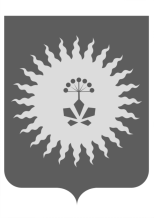 АДМИНИСТРАЦИЯАНУЧИНСКОГО МУНИЦИПАЛЬНОГО РАЙОНАП О С Т А Н О В Л Е Н И ЕО введении  режима чрезвычайной ситуации в Анучинском и Виноградовском сельских поселениях Анучинского муниципального района.В связи со сложившейся паводковой ситуацией В Анучинском и Виноградовском сельских поселениях, а так же на основании Устава Анучинского района, постановления Правительства Российской Федерации от 30 декабря 2003 года № 794 «О единой государственной системе предупреждения и ликвидации чрезвычайных ситуаций», постановления Администрации Приморского края от 16 декабря 2005 года № 282-па «Об утверждении положения о Приморской территориальной подсистеме единой государственной системы предупреждения и ликвидации чрезвычайных ситуаций», по данным Примгидромета днем 25 августа дождь местами сильный. В центральных районах и на юго- востоке сильный местами очень сильный с количеством 15-45 мм.за 12 часов и менее, в отдельных районах края пройдет очень сильный дождь с количеством осадков более 50 мм.Фактически за сутки выпало 108,9 мм. Уровень воды в реках составил в Виноградовском  поселении на 26.08/.2016г. 570 (крит. уровень 350).в  Анучинском  на 27.08.2016 г. 557 . (крит. уровень 450.).Изучив решение комиссии по ликвидации чрезвычайных ситуаций  и обеспечению пожарной безопасности от 27.08.2016г №15 и на основании обследования территории  сельских поселений ПОСТАНОВЛЯЮ:1. С 11 час. 00 мин. (хбр.)  27.08.2016 года ввести на территории Анучинского муниципального района режим чрезвычайной ситуации муниципального характера (далее – чрезвычайная ситуация) и установить местный уровень реагирования.2.Определить границы зоны чрезвычайной ситуации в пределах территориальных границ Анучинского и Виноградовского сельских поселений.3.Задействовать для ликвидации последствий чрезвычайной ситуации силы и средства Анучинского районного звена Приморской территориальной подсистемы РСЧС.4.Принять меры по обеспечению защиты населения от чрезвычайной ситуации и организовать работы по ее ликвидации, в соответствии с решением комиссии при администрации Анучинского муниципального района по предупреждению и ликвидации чрезвычайных ситуаций и обеспечению пожарной безопасности от 27 июля 2016 года № 15 «О введении на территории Анучинского муниципального района чрезвычайной ситуации», Планом действий по предупреждению и ликвидации чрезвычайных ситуаций природного и техногенного характера.5.Назначить ответственным за осуществление мероприятий по ликвидации последствий чрезвычайной ситуации первого заместителя главы района. района.6. Редактору газеты «Анучинские Зори» обеспечить официальное опубликование настоящего постановления.7. Контроль за выполнением данного постановления оставляю за собой.Глава Анучинскогомуниципального района                                             С.А. Понуровский27.08.2016 г.с. Анучино№194